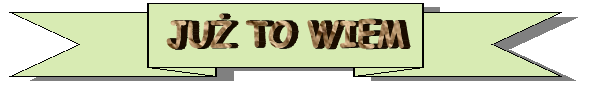 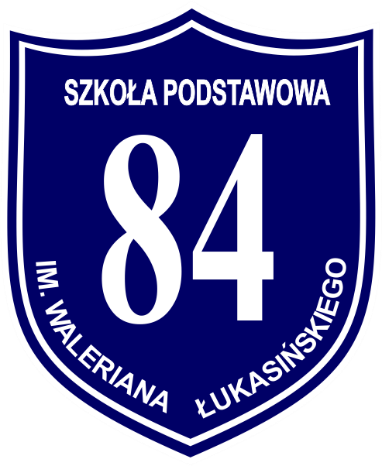 	Imię i nazwisko ucznia:		Numer szkoły: 	XV EDYCJAMIĘDZYSZKOLNEGO KONKURSUWIEDZY ZINTEGROWANEJ „JUŻ TO WIEM”DLA KLAS TRZECICHHASŁO KONKURSU:„WAŻNE WARTOŚCI W ŻYCIU CZŁOWIEKA”Przed Tobą zestaw ciekawych zadań. Uważnie czytaj wszystkie polecenia. Zadania możesz rozwiązywać w dowolnej kolejności. Nie martw się, jeśli nie potrafisz od razu rozwiązać któregoś 
z nich. Przejdź do następnego. Do problemowego polecenia wrócisz później.Życzymy powodzenia!Przeczytaj uważnie tekst, a potem zakreśl kółkiem właściwą odpowiedź. Warszawa, 9.11.2010 r.Ukochany Wnusiu!Prosiłem Twojego tatę, aby oddał Ci te zapiski, gdy mnie już nie będzie, 
a Ty będziesz na tyle duży, by wszystko zrozumieć.Wiesz, że walczyłem za wolność Polski, a wielu moich kolegów oddało 
za nią życie. Marzę więc, abyś wyrósł na patriotę. Chciałbym, abyś w życiu stosował się do moich wskazówek. W Twoich czasach patriota to ktoś taki, kto kocha swoją ojczyznę i okazuje to poprzez szacunek dla jej symboli. Pamiętaj więc, 
aby zawsze wywieszać flagę w czasie świąt narodowych. Dbaj, by czcić godło Polski i zawsze słuchaj słów naszego hymnu w postawie zasadniczej. Oddawaj hołd poległym bohaterom, zapalaj znicze na ich grobach.Jeśli zastosujesz się do tych zasad, z pewnością będziesz porządnym człowiekiem, a na tym mi najbardziej zależy.	Twój DziadekPodany tekst to:A. pamiętnikB. dziennikC. listD. notatkaAdresatem tekstu jest:A. wnuczekB. dziadekC. tataD. patriotaKtóra odpowiedź zawiera wyłącznie symbole narodowe?A. flaga, prezydent, pomnikB. godło, hymn, flagaC. pomnik, hymn, godłoD. godło, flaga, orderJakie święto mógł mieć na myśli dziadek mówiąc o wywieszaniu flag?:A. Narodowe Święto NiepodległościB. Święto Bożego NarodzeniaC. Święto Zmarłych D. Święta WielkanocneZakreśl oficjalną nazwę naszego kraju:PolskaRzeczpospolita PolskaRepublika PolskaZapisz podane wyrazy w kolejności alfabetycznej:dziadek, wolność, wnuczek, bohater, patriota, hymn, pamięć, flaga, godło, Polska…………………………………………………………………………………………
……………………………………………………………………………………………………………………………………………………………………………………Uzupełnij zdania podanymi wyrazami, zmieniając odpowiednio ich formę lub liczbę.Jan Paweł II, pierniki, hymn, mazurek, etiuda, polonez, Kraków, Słońce, Warszawa,,Mazurek Dąbrowskiego” jest …………………….Polski.Mikołaj Kopernik odkrył, że Ziemia krąży wokół…………. .W Toruniu od najdawniejszych czasów cukiernicy wypiekają………………Fryderyk Chopin komponował………………………, ……………………….i…………………………… .Jan Matejko żył i tworzył w……………………. .Karol Wojtyła jako papież przyjął imiona…………………… .Akcja legendy o Bazyliszku rozgrywa się w ………………………….. .Określ osobę, liczbę i czas podanych czasowników. Po przeczytaniu tekstu wstaw znaki interpunkcyjne.Dawno temu żyli trzej bracia: Lech Czech i Rus Pewnego razu wyruszyli w świat Jechali przez lasy góry i rzeki aż dotarli do rozstaju dróg Tu się pożegnali i każdy poszedł 
w inną stronę Lech wędrował długo aż zobaczył wielkie drzewo a na nim gniazdo 
w którym siedział orzeł Spodobało mu się to miejsce i zbudował tam dom a potem ogrodzone osiedle czyli gród Nazwał go Gnieznem Miasto Gniezno istnieje do dziś 
a Lech to legendarny prapradziadek nas PolakówDopisz brakujące przymiotniki. Napisz rozwiązanie i odpowiedź.Suma dwóch liczb jest równa 54. Jedna z nich jest 2 razy mniejsza od drugiej. Jaką liczbą jest większa z nich?Napisz rozwiązanie i odpowiedź.Marysia i Basia zbierają kolorowe guziki. Marysia ma ich 3 razy więcej niż Basia. Razem mają 440. Ile guzików ma Marysia? Napisz rozwiązanie i odpowiedź.Za 6 rycerzy i 4 tarcze zapłacono 58 zł. Rycerz i tarcza kosztują razem 12 zł. 
Ile kosztuje rycerz, a ile tarcza? Napisz rozwiązanie i odpowiedź.Iloraz dwóch liczb wynosi tyle samo, co iloczyn liczb 2 i 3. Dzielnikiem jest liczba 9. Jaka jest dzielna? Napisz rozwiązanie i odpowiedź.W ciągu dwóch dni rycerze przeszli 31 kilometrów. Drugiego dnia przeszli 2 razy więcej niż pierwszego i jeszcze 7 kilometrów. Ile kilometrów przeszli drugiego dnia?Uporządkuj wartości rytmiczne od najkrótszej do najdłuższej i wpisz 
w kratki odpowiednie numery, przy czym wartości najkrótszej odpowiada numer 1, zaś najdłuższej - numer 5. Otocz kółkiem polskie tańce.polkakujawiakmenuetpolonezwalcoberekmazurtango Wybierz prawidłową odpowiedź i pokoloruj odpowiednie okienko. Napisz znak  x w  okienkach obok nazw zwierząt, które są roślinożerne. Zaznacz znakiem X poprawne odpowiedzi. Oceń prawdziwość każdego zdania. Pokoloruj pola z właściwymi odpowiedziami. Jakie klawisze muszę nacisnąć, aby w tekście zapisać znak zapytania? Zamaluj właściwą odpowiedź. Aby w tekście przejść do następnego wiersza użyję przycisku 
na klawiaturze. Zamaluj właściwą odpowiedź.Połącz liniami obrazki z odpowiednimi podpisami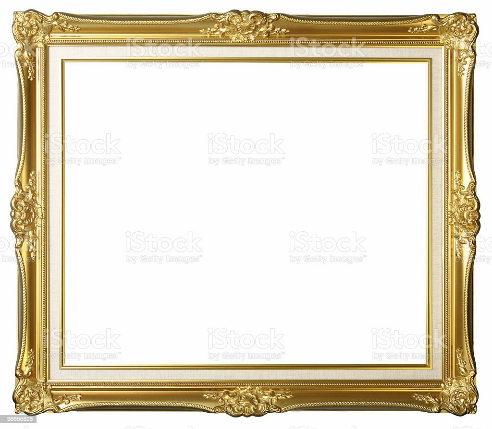 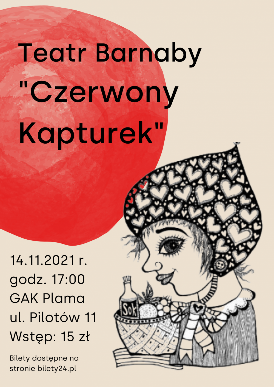 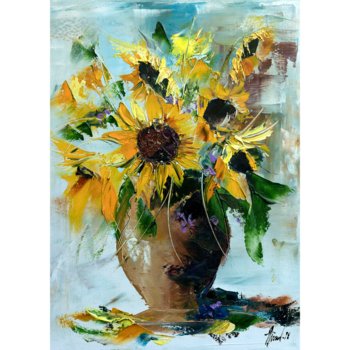 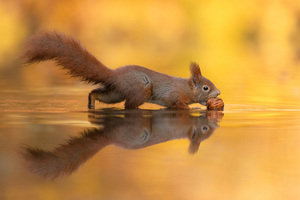         Plakat                             Obraz                     FotografiaBRUDNOPISCZASOWNIKOSOBALICZBACZASwalczyłemnarażalipowieStopień równyStopień wyższyStopień najwyższyDOBRYNAJBARDZIEJ HONOROWYWOJSKOWY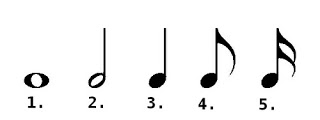 1. Z żyta i pszenicy uzyskujemy:a)  mąkęb)  olejc)  włókno2. Z rzepaku i słonecznika uzyskujemy:a)  mąkęb)  olejc)   włókno3. Z ziemniaków otrzymujemy:a)  skrobięb)  kaszę mannąc)  olej4. Roślina oleista to:a)   pszenicab)  owiesc)  słonecznikwilksarnazającjeleńniedźwiedźWybierz zwierzęta żyjące w wodzieWybierz zwierzęta żyjące w wodziedzik, żaba, karpbóbr, mysz, biedronkarak, okoń, żabaWybierz zwierzęta żyjące na poluWybierz zwierzęta żyjące na polubażant, biedronka, stonkabiedronka, koń, karpstonka, szczupak, myszWybierz zwierzęta żyjące w lesieWybierz zwierzęta żyjące w lesiestonka, sarna, zającdzięcioł, sarna, dziksosna, okoń, zającWymień przyczyny pożaru w lesieWymień przyczyny pożaru w lesieszklane butelki, podchody, spaceryszklane butelki, niedopałkiniedopałki, spacery, ludzieKtóry zestaw przedstawia rośliny leśneKtóry zestaw przedstawia rośliny leśnemaślak, szałwia, koperdąb, sosna, jagodaświerk, róża, agrestKtóry zestaw przedstawia zwierzęta żyjące w lesieKtóry zestaw przedstawia zwierzęta żyjące w lesielis, kret, krowajeleń, dzik, sarnalis, stonka, jeleńCzym jest Ziemia?planetągwiazdąCzym jest Słońce?planetągwiazdąCo krąży wokół Słońca?planetyksiężycAlt +  ?Spacja + ?Shift + ?ShiftEnterAlt